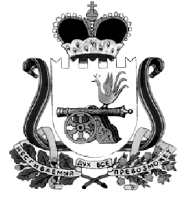 СОВЕТ ДЕПУТАТОВ  ВЛАДИМИРОВСКОГО СЕЛЬСКОГО ПОСЕЛЕНИЯ ХИСЛАВИЧСКОГО РАЙОНА СМОЛЕНСКОЙ ОБЛАСТИРЕШЕНИЕот 13.10.2016 г.                                                                № 31                                      В соответствии с Федеральным законом от 25.12.2008 N 273-ФЗ «О противодействии коррупции», руководствуясь Уставом Владимировского сельского поселения Хиславичского района Смоленской области Совет депутатов  поселения Хиславичского района Смоленской области РЕШИЛ:Утвердить Порядок сообщения лицами, замещающими муниципальные должности, о возникновении личной заинтересованности при исполнении должностных обязанностей, которая приводит или может привести к конфликту интересов.Настоящее решение подлежит обнародованию путем размещения на официальном сайте Администрации Владимировского сельского поселения Хиславичского района Смоленской области в информационно-телекоммуникационной сети «Интернет».Глава муниципального образованияВладимировского сельского поселения Хиславичского района Смоленской области	С.В. Шевандин Приложение к Решению Совета депутатов Владимировского сельского поселения Хиславичского района Смоленской области  от 13.10.2016 г. № 31 ПОРЯДОКсообщения лицами, замещающими муниципальные должности, о возникновении личной заинтересованности при исполнении должностных обязанностей, которая приводит или может привести к конфликту интересов         1. Порядок сообщения лицами, замещающими муниципальные должности, о возникновении личной заинтересованности при исполнении должностных обязанностей, которая приводит или может привести к конфликту интересов (далее - Порядок), разработан в соответствии с Федеральным законом от 25.12.2008 N 273-ФЗ «О противодействии коррупции».
       Для целей Порядка используются понятия «конфликт интересов» и «личная заинтересованность», установленные статьей 10 Федерального закона от 25.12.2008 N 273-ФЗ «О противодействии коррупции».
          2. Порядок определяет процедуру сообщения лицами, замещающими муниципальные должности, о возникновении личной заинтересованности при исполнении должностных обязанностей, которая приводит или может привести к конфликту интересов………………………………………………..
         3. Лица, замещающие муниципальные должности, обязаны сообщить о возникновении личной заинтересованности при исполнении должностных обязанностей, которая приводит или может привести к конфликту интересов, не позднее одного рабочего дня, следующего за днем, когда им стало об этом известно, а также принять меры по предотвращению или урегулированию конфликта интересов.………………………………………..
      4. Сообщение оформляется в письменной форме в виде уведомления о возникновении личной заинтересованности при исполнении должностных обязанностей, которая приводит или может привести к конфликту интересов (далее - уведомление), по форме согласно приложению к Порядку.
    Лицо, замещающее муниципальную должность, направляет уведомление в комиссию к ведению которой в соответствии с правовым актом соответствующего органа местного самоуправления  отнесено рассмотрение уведомлений (далее – комиссия).                                                            
      5. Уведомления должны быть рассмотрены комиссией в течение трех рабочих дней со дня их поступления.               .
       6. Комиссией по результатам рассмотрения уведомлений принимается одно из следующих решений:……………………………………………… 
а) признать, что при исполнении должностных обязанностей лицом, направившим уведомление, конфликт интересов отсутствует;
б) признать, что при исполнении должностных обязанностей лицом, направившим уведомление, личная заинтересованность приводит или может привести к конфликту интересов; …………………….. ………………….   
в) признать, что лицом, направившим уведомление, не соблюдались требования об урегулировании конфликта интересов.
        7. В случае если по результатам рассмотрения уведомления комиссией принято решение, что при исполнении должностных обязанностей лицом, направившим уведомление, личная заинтересованность приводит или может привести к конфликту интересов, комиссия рекомендует лицу, направившему уведомление, принять меры по предотвращению или урегулированию конфликта интересов. ……………………………………
      8. Лицо, замещающее муниципальную должность, не принявшее меры по предотвращению или урегулированию конфликта интересов, несет ответственность, предусмотренную законодательством Российской Федерации.В комиссию органа местного самоуправления, к ведению которой отнесено рассмотрение уведомлений о возникновении личной заинтересованности при исполнении должностных обязанностей, которая приводит или может привести к конфликту интересовот _______________________________ _________________________________ (Ф.И.О., занимаемая должность)

УВЕДОМЛЕНИЕ 
о возникновении личной заинтересованности при исполнении должностных обязанностей, которая приводит или может привести к конфликту интересовСообщаю о возникновении у меня личной заинтересованности при исполнении должностных обязанностей, которая приводит или может привести к конфликту интересов (нужное подчеркнуть). 
Обстоятельства, являющиеся основанием возникновения личной заинтересованности: 
________________________________________________________________

Должностные обязанности, на исполнение которых влияет или может повлиять личная заинтересованность: 
_________________________________________________________________

Предлагаемые меры по предотвращению или урегулированию конфликта интересов: 
_________________________________________________________________
Намереваюсь (не намереваюсь) лично присутствовать на заседании комиссии органа местного самоуправления, муниципального органа города Новосибирска при рассмотрении настоящего уведомления (нужное подчеркнуть).


«___» ______________ 20__ г. ________________________ _______________
                                                                               (подпись лица, направляющего уведомление) (расшифровка подписи)О Порядке сообщения лицами, замещающими муниципальные должности, о возникновении личной заинтересованности при исполнении должностных обязанностей, которая приводит или может привести к конфликту интересовПриложение
к Порядку сообщения лицами,  замещающими муниципальные должности, о возникновении личной заинтересованности при исполнении должностных обязанностей, которая приводит или может привести к конфликту интересов